Загадки про хвойные деревьяДерево в лесу растёт.
Цвет зелёный круглый год.
Вместо листика иголка.
Распушила ветки ...
(Ёлка) 

Дерево - Ёж
Носит платье клёш.
(Ель)

Держит лапы - косолапы,
А рост как у папы.
(Ель) 

Деревце колючее,
Зелёное, пахучее.
Прилетела к нам метель,
Стала белой наша...
(Ель)
Е. Зих

Её всегда в лесу найдёшь-
Когда гулять в него пойдёшь:
Стоит колючая, как ёж,
"Зимою в платье?",- "Ну и что-ж!"
А платье то пушистое,
Зелёное, ветвистое!!!
(Ель) 

Захожу я в зимний лес
Встретил Чудо из чудес.
Зелёное, могучее,
Но чересчур колючее
(Ель) 

Зелёная тётка оделась в иголки,
Стоит одиноко в лесу на пригорке.
Одела серёжки себе для потехи,
Припрятав для белок в серёжках орехи.
(Ель) 

Колкая Принцесса
Явилась к нам из леса.
(Ель)
В. Стручков

Она на ёжика похожа,
Как ёж, она в иголках тоже,
На ней плоды бывают — шишки.
Девчонки ждут её, мальчишки,
Когда она под Новый год
На праздник к ним стоять придёт.
(Елка) 

На лесной  опушке,
Около избушки,
Выросли подружки  – 
Шишки на макушке,
Острые иголки
Зелены и колки.   
(Ели)

Стоит Красавица
Небес касается.
Зимой и летом
В шубу одета.
Шубой колючей
Цепляет тучи.
(Ель) 

Стоит колючая, как еж, - 
В лесу ее мы встретим.
И сразу, будто, не поймешь – 
Зимою в платье летнем.
(Ель)
В. Тунников

Преколючие наряды.
Кто же им скажите рады?
Платья из иголок
У красавиц ...
(Ёлок)
Угадать её не сложно.
Только будьте осторожны! -
Вся она в иголках!
Но не ёжик - ... !
(Ёлка) 
Что же это за девица: 
Не швея, не мастерица, 
Ничего сама не шьет, 
А в иголках круглый год.
(Ель) 
Я росту, чтоб в Новый год,
Плыл весёлый хоровод,
Зелена я и свежа,
И похожа на ежа,
И в жару или метель,
Называют меня ...
(Ель)Он растёт у нас в Сибири,
Самый лучший хвойник в мире.
Шишек урожай хороший
Собирают в день погожий.
Шишки и орешки эти 
Любят взрослые и дети.
Как же он красив и щедр
Великан известный ... 
(Кедр)
В. Аношина

Это дерево большое,
На ветвях его растёт
Не листва – густая хвоя
Зеленеет круглый год.
И всегда на шишки щедр
Исполин сибирский – ...
(Кедр)
А. Рысаков
 Вроде сосен, вроде ёлок,
А зимою без иголок.
(Лиственница)

Есть у родственницы елки
Неколючие иголки,
Но, в отличие от елки,
Опадают те иголки.
(Лиственница)


У маленькой ёлочки
Колкие иголочки,
Шарики синие,
Словно бы в инее!
(Можжевельник)

  
Все знают, что у елки
Не листья, а иголки,
И так же, как она
С иголками ...
(Сосна)

Всем давным-давно известно,
Эта девушка прелестна.
Выше всех в тайге она,
Это - стройная ...
(Сосна)
А. Лисица

Как мачты корабельные
Над лесом поднялись
Стоят стволы смолистые 
И смотрят сверху вниз
Зелёные короны 
Ни  перед кем не снимут,
И лишь на небе облака
Их ласково обнимут
(Сосна)

Колючая, сыпучая,
Смолою плакучая.
(Сосна)
С. Клыга  

На мне колючие иголки,
Но я не пихта и не ёлка.
Стройна, прекрасна, зелена
Весь год красавица ... . 
(Сосна)
Н. Летошко

Почти без сучьев – так стройна
Корабельная ...
(Сосна)
Ю. Алешин

Пусть жара или метель,
Но, такая же, как ель,
Зелена, хоть не весна,
Стройна высится ...
(Сосна) 
Развесила зелёные лапы.
Лапы - охапы.
Приютила птиц
В ворохе ресниц.
(Сосна)
В. Стручков  
С елью стройной мы родня – 
Обе зелены и колки,
Но длиннее у меня
И названье, и иголки.
(Сосна) 

Хоть колюча, а не Ёлка,
Подлинней её иголка,
А кора тонка, красна,
Та красавица ... 
(Сосна)Для детей: загадки про елкуЕль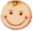 автор: Олег КарелинДороги, тропки заметая,По волчьи нудно завывая,Гуляет по полям метель!Но ветки пышные смыкаетИ в лес её не пропускаетКолючая лесная ... (ЕЛЬ).Елка. Загадки для детейавтор: Виталий ТунниковСтоит колючая, как еж, - В лесу ее мы встретим.И сразу, будто, не поймешь – Зимою в платье летнем.Азбука в загадках (растения): ЁЛКАавтор: Фёдор КостюкВ зеленом платье круглый год.Чтоб нарядили - зиму ждет.Свежа, стройна, но очень колка,Ведь каждый лист её – иголка.Загадки о деревьях. Ёлочкаавтор: Вера АношинаДеревце колючееНосит платье лучшее.Вечная красавицаНе снимает платьице,Ведь всегда «с иголочки»Приодета ... (ЁЛОЧКА).Хоть колючая я тоже. Ельавтор: Курдюков СержХоть колючая я тоже,На ежа я не похожа,А похожа – на сосну,Как она цвету, расту.Но мои светлее шишки,А её – короче.Со мной дружат ребятишкиНовогодней ночью.                          (Ель)Соснаавтор: Вера АношинаУ красавицы иголкиИ длинны, и очень колки,Дух смолистый всем полезен,Прогоняет он болезни.Высока, крепка, стройнаКорабельная ... (СОСНА).Зайчик уколол со снаавтор: Александр Измайлов МитрофановичЗайчик уколол со снаЛапку сильно об иголку.Думал зайчик – это ёлка.Оказалось, что                            (ансос).Азбука в загадках (растения): Соснаавтор: Фёдор КостюкВместо листиков – иголки,Чуть длиннее, чем у ёлки.Высока, стройна она -Корабельная … (сосна)Загадка. Соснаавтор: Ольга КиселеваВот так дерево! Иголкиподлиннее, чем у ёлки!Но на ёлочку похоже –зелено всё время тоже.Шишки круглые торчат –вот забава для ребят!                                     (Сосна)
Для детей: загадки про кедрЗагадки о деревьях. Кедравтор: Вера АношинаОн растёт у нас в Сибири,самый лучший хвойник в мире.Шишек урожай хорошийсобирают в день погожий.Шишки и орешки эти любят взрослые и дети.Как же он красив и щедрВеликан известный ... (КЕДР).Для детей: загадки про почку на дереве или кустарникеОна весною набухает. Почкаавтор: Курдюков СержОна весною набухает,Размера разного бывает,Лопнет – появится побег,Не любит град, мороз и снег, - начало всех высших растенийИ всех цветов, без исключений.Закладывается она летом,Когда тепло и много светаУ основанья черешочка.Её назвали люди ... (почка)На веточках они растутавтор: Александр Измайлов МитрофановичНа веточках они растутНа зиму  все они заснут.Весной набухнут и листочкиПоявятся на свет из                              ( кечоп).Для детей: загадки про лист, листву, листьяЗагадки. Листваавтор: Марина АбинаВесною появляетсяИз почек распускается,А в жаркий летний деньДаёт прохладу, тень.Едва наступит осень,Её на землю сбросят.                    (ЛИСТВА)Выполз он на свет из почкиавтор: Александр Измайлов МитрофановичВыполз он на свет из почкиЛипкий, гибкий, чистый.Так на дереве в садочкеРаспустился                      (Лис…к)ЕЛЬ. Загадкаавтор: Антон РысаковВетер дует, свирепеет –Разыгралась вдруг метель!А под снегом зеленеет,Не боясь морозов, ... (ель).Загадка. Ельавтор: Ольга КиселеваЛистьев нет на ней, есть хвоя.И зимой, и в летнем зноевесела и зелена,шишек длинненьких полна!                                     (Ель)Ранила ёлку зубами пилаавтор: Александр Измайлов МитрофановичРанила ёлку зубами пила.Раночка липкой слезой заплыла.Чуть поболела и все - зажила.Эту слезу называют                     (смо…а).
Для детей: загадки про соснуКЕДР. Загадкаавтор: Антон РысаковЭто дерево большое,На ветвях его растётНе листва – густая хвояЗеленеет круглый год.И всегда на шишки щедрИсполин сибирский – ... (кедр).
Для детей и малышей: загадки про деревоДеревоавтор: Курдюков Серж Д- Древесный ствол имею я,Е – Есть корни, ветви у меня.Р – Расту высоким, тень пускаю,Е – Если раскидисто бываю.В – В лесу меня узнаешь враз:О – Осинка, дуб, берёза, вяз.                                  (дерево)Мои новые загадки. Деревоавтор: Лариса ЗиминаНе девочка – с сережками, Не книжка, а с листочками…                                   (дерево)Его посадилиавтор: Александр Измайлов МитрофановичЕго  посадили                           Оно и стоитВорона на нём                       Ночью тёмною спитИ птичка, и белочка селятся.Растёт и качается           (ецверед).Растёт вверх на липкеавтор: Александр Измайлов МитрофановичРастёт  вверх на липке,На ней листик  липкий.Синичка нередкоСпит ночью на             ( вет…е).
Загадка. Листавтор: Владислав СтручковСидел на дереве.Слетел пропеллером.        (Лист.)Люблю из почки распускаться. ЛИСТавтор: Курдюков Серж Л – Люблю из почки распускатьсяИ – И ручкой я люблю писаться,С – С весны живу я на растении,Т – Ты на мне пишешь сочинение.                                  (лист)Загадка. Листьяавтор: Владислав СтручковЗолотые ВоробышкиОсенью с веток слетели.В канавах попрятались.        (Листья.)ЛИСТ. Загадкаавтор: Антон РысаковС ветки осенью сорвался,Полетел, закувыркался,На ветру танцуя твист, –Золотой кленовый ... (лист).Загадка. ЛистьяВладислав СтручковВ голубой ЛужицеЖёлтые Звёздочки кружатся        (Листья.)Стал он жёлтым падать вниз. Загадкаавтор: Ирина Ершова 56Сверху он летел зеленым,Взял и сел на ветку клёна.Сел весной,сидел и летом,Пожелтел там незаметно.Стал он желтым падать вниз,Это был кленовый ...Загадка. Осенний листавтор: Владислав СтручковОсенью мы частоВидим Рыжего Гимнаста.Он на веточке повисСмотрит смело сверху вниз.Дунул свежий Ветерок.Сделал первый кувырокИ крутил он сальтоПрямо до асфальта.        (Осенний Лист.)Зелёный за веткуавтор: Александр Измайлов МитрофановичЗелёный за веткуОн держится крепко.А осенью внизЛетит жёлтый                (ли…т).Всё лето был зелен чиставтор: Александр Измайлов МитрофановичВсё лето  был зелён и чист,А осенью весь пожелтел,На землю с веточки слетел.Лежит на травке жёлтый                                         (л…т).
Для детей: загадки про корни растенийИз земли растёт ростокавтор: Александр Измайлов МитрофановичИз земли растёт росток-Распустил один листок.К солнцу тянется вершок-В землю лезет                 (кошерок) .
Для детей: загадки про пень, сучок и ветви растенийОт клёна отломили веткуавтор: Александр Измайлов МитрофановичОт клёна отломили  веткуЗа ствол держалась ветка крепко.Остался острый, как крючокТорчащий из ствола                           (С…к)Срубили клён. Ствол стал бревномавтор: Александр Измайлов МитрофановичСрубили клён. Ствол стал бревном,А из ветвей сплели плетень,А там,  где дерево росло,В траве стоит и чахнет                        (П…нь)
